1 апреля 2020г.Тема урока: «Уравнение касательной к графику функции» Чтобы задать уравнение прямой на плоскости нам достаточно знать угловой коэффициент и координаты одной точки.Пусть дан график функции . На нем выбрана точка , в этой точке к графику функции проведена касательная (мы предполагаем, что она существует). Найти угловой коэффициент касательной.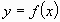 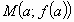 Дадим аргументу приращение  и рассмотрим на графике точку P с абциссой . Угловой коэффициент секущей MP, т.е. тангенс угла между секущей и осью x, вычисляется по формуле  .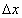 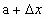 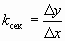 Если мы теперь устремим  к нулю, то точка Р начнет приближаться по кривой к точке М. Касательную мы охарактеризовали как предельное положение секущей при этом приближении. Значит, естественно считать, что угловой коэффициент касательной  будет вычисляться по формуле .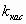 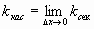 Следовательно, .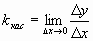 Если к графику функции y = f (x) в точке х = а можно провести касательную, непараллельную оси у, то выражает угловой коэффициент касательной. Или по другому. Производная в точке х = а равна угловому коэффициенту касательной к графику функции y = f(x) в этой точке  .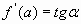 Это и есть геометрический смысл производнойПричем, если :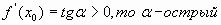 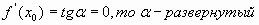 .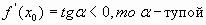 Выясним общий вид уравнения касательной.Пусть, прямая задана уравнением . Мы знаем, что . Для вычисления m воспользуемся тем, что прямая проходит через точку . Подставим в уравнение. Получим , т.е. . Подставим найденные значения k и m в уравнение прямой: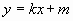 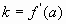 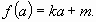 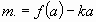 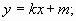 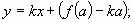 – уравнение касательной к графику функции.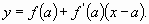 №1 Составить уравнение касательной к графику функции  в точке .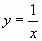 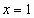 Решение. Воспользуемся алгоритмом, учитывая, что в данном примере .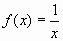 1) 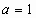 2) 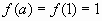 3) ; 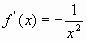 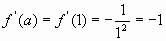 4) Подставим найденные числа ,,  в формулу.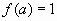 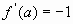 Получим:, т.е. 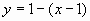 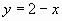 Ответ: №2 К графику функции  провести касательную так, чтобы она была параллельна прямой .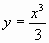 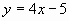 Решение. Уточним формулировку задачи. Требование “провести касательную” обычно означает “составить уравнение касательной”. Воспользуемся алгоритмом составления касательной, учитывая, что в данном примере .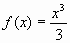 Искомая касательная должна быть параллельна прямой . Две прямые параллельны, тогда и только тогда, когда равны их угловые коэффициенты. Значит угловой коэффициент касательной должен быть равен угловому коэффициенту заданной прямой: .Но . Следовательно: ; .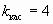 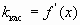 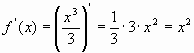 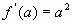 Из уравнения ,т.е. , находим, что  и . Значит, имеются две касательные, удовлетворяющие условию задачи: одна в точке с абсциссой 2, другая в точке с абсциссой -2.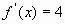 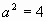 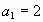 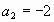 Действуем по алгоритму.1) , 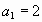 2) , 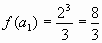 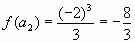 3) 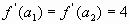 4) Подставив значения ,, , получим , т.е. .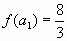 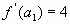 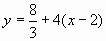 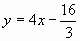 Подставив значения ,, , получим , т.е. 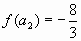 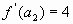 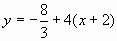 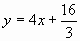 Ответ: , .Задание из задачника: №29.01-29.053 апреля 2020г.Тема урока: «Уравнение касательной к графику функции»Письменный опрос:Что называется касательной к графику функции в точке?В чём заключается геометрический смысл производной?Сформулируйте алгоритм нахождения уравнения касательной в точке?Значение функции в точке касанияЗначение производной в точке касанияПримеры решения :№1
Составить уравнение касательной к графику функции f(x) = x3 – 3x – 1 в точке М с абсциссой –2.
Решение: Вычислим значение функции: f(-2) =(-2)3 – 3(-2) – 1 = -3;найдём производную функции:  f '(х) = 3х2 – 3;вычислим значение производной:  f '(-2) = - 9.;подставим эти значения в уравнение касательной: y = 9(x + 2) – 3 = 9x + 15.Ответ: y = 9x + 15.№2
Написать уравнения касательной к графику y = x3 – 2x + 7, параллельной прямой у = х.
Решение.
Искомая касательная параллельна прямой y = x.  Значит, они имеют один и тот же угловой коэффициент k = 1,  y'(х) = 3х2 – 2. Абсцисса х0 точек касания удовлетворяет уравнению 3х2 – 2 = 1, откуда х0 = ±1.
Теперь можно написать уравнения касательных: y = x + 5 и y = x + 9.
Ответ: y = x + 5,  y = x + 9.Задание: прочитать стр.173-177, №29.7-29.11